What’s Happening Today?Let’s Talk About What to Do About BullyingWhat are the different kinds of bullying?Who bullies?Why do people bully?Things we can do about bullying:1. Stay calm2. Stay away3. Hang out with friends4. Have some brief comebacks ready5. Don’t bring expensive stuff/lots of money to school6.  Talk to an adult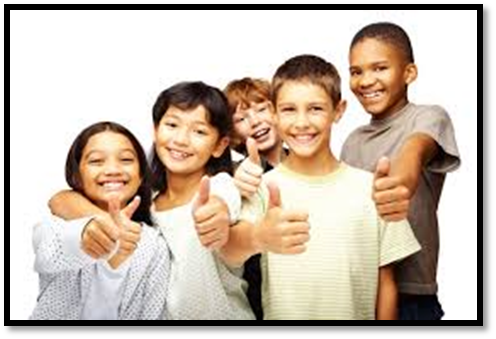 So what do you think??Get your magnet!